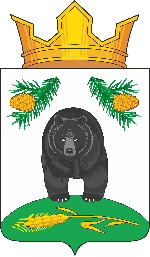 АДМИНИСТРАЦИЯ НОВОКРИВОШЕИНСКОГО СЕЛЬСКОГО ПОСЕЛЕНИЯПОСТАНОВЛЕНИЕ19.12.2019                                                                                                               № 136с. НовокривошеиноКривошеинского районаТомской областиОб установлении Порядка осуществления муниципального контроляза обеспечением сохранности автомобильных дорог местного значения в границах населенных пунктов Новокривошеинского сельского поселенияВ соответствии со статьей 13 Федерального закона от 8 ноября 2007 года № 257-ФЗ «Об автомобильных дорогах и о дорожной деятельности в Российской Федерации и о внесении изменений в отдельные законодательные акты Российской Федерации», Законом Томской области от 17 ноября 2014 года № 152-ОЗ «О закреплении отдельных вопросов местного значения за сельскими поселениями Томской области», статьей 8 Устава Новокривошеинского сельского поселенияПОСТАНОВЛЯЮ:1. Установить Порядок осуществления муниципального контроля за обеспечением сохранности автомобильных дорог местного значения в границах населенных пунктов Новокривошеинского сельского поселения согласно приложению к настоящему постановлению.2. Опубликовать настоящее постановление в официальном печатном издании Новокривошеинского сельского поселения и разместить на официальном сайте Новокривошеинского сельского поселения по адресу: http://www.novokriv.ru/. 3. Настоящее постановление вступает в силу с даты его официального опубликования.4. Контроль за исполнением настоящего постановления оставляю за собой.Глава Новокривошеинского сельского поселения(Глава Администрации)                                                                               А.О. СаяпинПриложениек постановлению Администрации Новокривошеинского сельского поселения от 19.12.2019г № 136Порядокосуществления муниципального контроля за обеспечением сохранности автомобильных дорог местного значения в границах населенных пунктов Новокривошеинского сельского поселения1. Настоящий Порядок устанавливает правила осуществления муниципального контроля за обеспечением сохранности автомобильных дорог местного значения в границах населенных пунктов Новокривошеинского сельского поселения (далее - муниципальный контроль).2. Муниципальный контроль осуществляет Администрация Кривошеинского района (далее – уполномоченный орган).3. Полномочиями по осуществлению муниципального контроля обладают: Глава Новокривошеинского сельского поселения Саяпин Алексей Олегович.4. К отношениям, связанным с осуществлением муниципального контроля, организацией и проведением проверок юридических лиц, индивидуальных предпринимателей применяются положения Федерального закона от 26 декабря 2008 года № 294-ФЗ «О защите прав юридических лиц и индивидуальных предпринимателей при осуществлении государственного контроля (надзора) и муниципального контроля».5. Предметом муниципального контроля является соблюдение юридическими лицами, их руководителями и иными должностными лицами, индивидуальными предпринимателями и их уполномоченными представителями, физическими лицами (далее - субъекты контроля) требований, установленных международными договорами Российской Федерации, федеральными законами и принимаемыми в соответствии с ними иными нормативными правовыми актами Российской Федерации в области использования автомобильных дорог (далее - обязательные требования).6. Муниципальный контроль осуществляется посредством:1) организации и проведения проверок;2) организации и проведения мероприятий по профилактике нарушений обязательных требований, мероприятий по контролю, осуществляемых без взаимодействия с юридическими лицами, индивидуальными предпринимателями;3) систематическим наблюдением за исполнением обязательных требований, анализом и прогнозированием состояния исполнения обязательных требований при осуществлении деятельности субъектами контроля;4) принятия предусмотренных законодательством Российской Федерации мер по пресечению и (или) устранению последствий выявленных нарушений.7. Основаниями для проведения проверки в отношении физического лица, не являющегося индивидуальным предпринимателем (далее - гражданин), являются:1) истечение срока исполнения ранее выданного предписания об устранении нарушений обязательных требований;2) поступление в уполномоченный орган информации о нарушении гражданином обязательных требований.8. Решение о проведении проверки в отношении гражданина оформляется распоряжения.9. Заверенная печатью копия распоряжения вручается должностным лицом уполномоченного органа, проводящим проверку, под роспись гражданину, его уполномоченному представителю одновременно с предъявлением служебных удостоверений.10. Срок проведения проверки в отношении гражданина не может превышать двадцати рабочих дней со дня наступления срока, указанного в  распоряжении.11. Гражданин, его уполномоченный представитель имеют право:1) присутствовать при проведении проверки, давать объяснения по вопросам, относящимся к предмету проверки;2) получать от уполномоченного органа, его должностных лиц информацию, относящуюся к предмету проверки;3) знакомиться с результатами проверки и указывать в акте проверки о своем ознакомлении с результатами проверки, согласии или несогласии с ними, а также с отдельными действиями должностных лиц уполномоченного органа.12. По результатам проверки, проведенной в отношении гражданина, должностным лицом уполномоченного органа, проводящим проверку, составляется акт проверки.13. Акт проверки оформляется должностным лицом уполномоченного органа, проводящим проверку, непосредственно после ее завершения в двух экземплярах, один из которых с копиями приложений вручается гражданину, уполномоченному им представителю под расписку. В  случае отказа гражданина, уполномоченного им представителя от ознакомления с актом проверки экземпляр акта проверки не позднее трёх рабочих дней со дня составления акта проверки направляется гражданину заказным письмом с уведомлением о вручении.14. В случае выявления при проведении проверки нарушений гражданином обязательных требований должностное лицо уполномоченного органа, проводившее проверку, обязано одновременно с актом проверки выдать гражданину предписание об устранении  нарушений обязательных требований с указанием сроков их устранения.15. Систематическое наблюдение за исполнением обязательных требований, анализ и прогнозирование состояния исполнения обязательных требований при осуществлении деятельности субъектами надзора осуществляются уполномоченным органом путем изучения и анализа результатов проверок, обращений юридических лиц и индивидуальных предпринимателей, граждан, публикаций в средствах массовой информации, информации, размещаемой в информационно-телекоммуникационной сети «Интернет», касающихся соблюдения обязательных требований.Результаты систематического наблюдения за исполнением обязательных требований, анализа и прогнозирования состояния исполнения обязательных требований используются уполномоченным органом при планировании и проведении проверок.16. Результаты систематического наблюдения за исполнением обязательных требований, анализа и прогнозирования состояния исполнения обязательных требований используются уполномоченным органом при планировании и проведении проверок.